Сарнацкая Кристина Викторовна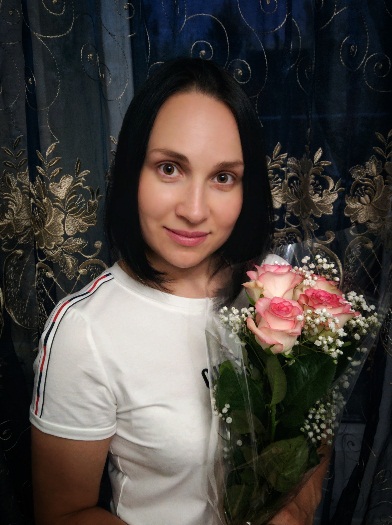 воспитатель детского сада «Балауса» г. Алматы Использование дидактических игр в развитии речевой активности у детей дошкольного возраста«Именно в игре ребенок свободно владеет речью, говорит то, что думает, а не то, что, надо. Не поучать и обучать, а играть с ним, фантазировать, сочинять, придумывать вот, что необходимо ребенку»Джанни РодариДошкольный возраст является уникальным и решающим периодом развития ребёнка, когда возникают основы личности, складывается воля и произвольное поведение, активно развивается воображение, творчество, общая инициативность. Однако все эти важнейшие качества формируются не в учебных занятиях, а в ведущей и главной деятельности дошкольника - в игре.Преимущество игры перед любой другой детской деятельностью заключается в том, что в ней ребёнок сам, добровольно подчиняется определённым правилам, при этом именно выполнение правил доставляет максимальное удовольствие. Это делает поведение ребёнка осмысленным и осознанным. Поэтому игра - это практически единственная область, где дошкольник может проявить свою инициативу и творческую активность.Дидактическая игра - эффективное средство в ознакомлении с окружающим, обучению родному языку. По характеру используемого материала, дидактические игры делятся на игры с предметами и игрушками, настольно-печатные и словесные. Рассмотрим некоторые из них. Игрушка выдвигает возможности для закрепления как тех представлений, которые дети опытным путем добыли в жизни, так и обусловленных ими словесных форм. Среди разнообразных видов организованных занятий по развитию речи детей особое значение придается играм с мелкими, дидактически подобранными игрушками. Игрушки эти подбираются по категориям: люди, жилища людей, средства передвижения, животные, птицы, овощи, фрукты, орудия труда.В процессе настольно-печатных игр дети усваивают и закрепляют знания в практических действиях не с предметами, а с изображением на картинках. К таким играм относятся: лото, домино, парные картинки, рассматривание картинок на кубе. Занятия с кубом полезны для тренировки движений пальцев, что оказывает влияние на развитие активной речи. Особую роль в речевом развитии детей отводят словесным и дидактическим играм. В словесной дидактической игре дети учатся мыслить о вещах, которые они непосредственно не воспринимают, с которыми в данное время не действуют. Эта игра учит опираться в решении задачи на представление о ранее воспринятых предметах.В словесных играх ребенок учится описывать предметы, отгадывать по описанию, по признакам сходства и различия, группировать предметы по различным свойствам, признакам, находить алогизмы в суждениях, самому придумывать рассказы с включением "небылиц" и так далее. Игровые действия в словесных играх формируют слуховое внимание, умение прислушиваться к звукам; побуждают к многократному повторению одного и того же звукосочетания, что упражняет в правильном произношении звуков и слов. Дети должны слышать обращенную к ним речь и должны говорить сами. Игры и занятия с детьми, которые мало говорят, содействуют последовательному накоплению их пассивного запаса слов. Пополнение пассивного запаса слов опережает рост активного даже и тогда, когда дети овладели механизмом речи. Совершается это за счет речи, которую ребенок слышит. Поэтому педагог не должен произносить лишних не нужных слов, но он не должен ударяться и в противоположную крайность: необоснованно скупиться на слова, лишать детей восприятия содержательного, развивающего слова, обуславливающего развитие их собственной активной речи.Сюжетно-ролевые игры - стремление ребёнка к совместной социальной жизни со взрослыми. И в этих играх большое место занимают игры с куклами, через действия с которыми дети передают то, что знают о своих сверстниках, взрослых, их отношениях. Игры на производственные и общественные темы, в которых отражается труд людей. Для этих игр темы берутся из окружающей жизни (школа, магазин, библиотека, почта, парикмахерская, больница, транспорт (автобус, поезд, самолет, корабль), пожарные, цирк, театр, армия). Игры на темы литературных произведений, в «моряков» и «летчиков», в Зайца и Волка, крокодила Гену и Чебурашку (по содержанию мультфильмов). В этих играх ребята отражают целые эпизоды из литературных произведений, подражая действиям героев, усваивая их поведение.Организация театрализованных игр детей — это активный способ управления процессом речевого развития детей. Дети как в процессе подготовки к театрализованным играм, так и в их процессе вовлекаются в реальное и ролевое общение. В этих играх происходит накопление речевого и коммуникативного опыта. Мной был проведен семинар - практикум "Развитие речи детей через игры и театрализованную деятельность" и инсценирование сказки: "Сказка о глупом мышонке" (С. Я. Маршак)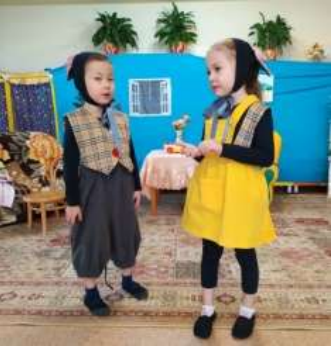 Также для повышения уровня речевого развития детей использовались различные формы и методы вовлечения родителей в педагогический процесс: консультации, предоставление наглядного материала по развитию речевых умений (папки передвижки, памятки, методическая литература), организация игротеки дидактических игр с родителями. На консультации «Развитие мелкой моторики рук» мы познакомили родителей с тем, какие речевые навыки наиболее характерны для дошкольников, а также, какие основные ошибки встречаются в речи детей. Подготовили индивидуальные рекомендации для родителей. Родители активно участвовали в создании речевых дидактических играх. Выпуск памяток: "Пальчиковая гимнастика - для развития речи дошкольников" Составлена картотека пальчиковых игр, сюжетно - ролевых игр, для развития речи детей дошкольного возраста. По результатам этой работы в группе создалась игротека настольных игр, созданы "Игры с прищепками".В заключении хотелось подчеркнуть, что семья и дошкольное учреждение — два важных социальных института для развития ребенка. Без родительского участия процесс воспитания невозможен, или, по крайней мере, неполноценен. Опыт взаимодействия с родителями показал, что в результате применения современных форм взаимодействия позиция родителей стала более гибкой. Теперь они не зрители и наблюдатели, а активные участники в жизни своего ребёнка. Такие изменения позволяют нам говорить об эффективности использования современных форм в работе с родителями по формированию речевой культуры дошкольников.Таким образом, подводя итог, мы пришли к выводу, что дидактическая игра является широко распространенным методом активности речевого развития дошкольников. Следовательно, педагогам в дошкольных учреждениях необходимо развивать речь детей при помощи дидактических игр. Это поможет детям обогатить свой словарный запас, научит их выражать свои мысли точно, последовательно, улучшит общение с окружающими людьми и сверстниками.Литература: Арушанова, А.Г. Речь и речевое общение детей: Формирование грамматического строя речи: методическое пособие для воспитателей / А.Г. М.: Мозаика – Синтез, 2004 Бондаренко, А.К. Дидактическая игра в детском саду/ А.К. Бондаренко. – М.: Инфра - М, 2001. – 67с. Гилева, А. А. Дидактические игры и игровые занятия/ А.А. Гилева. – Тбилиси: Гора, 2007. – 113с. Глухов, В.П. Формирование связной речи детей дошкольного возраста с общим речевым недоразвитием / В. П. Глухов. – 2-е изд., испр. и доп.- М.: АРКТИ, 2010. (Библиотека практикующего логопеда.)